Familjens tillfredsställelse med vården vid intensivvårdsavdelningen(Family Satisfaction with Care in the Intensive Care Unit: FS-ICU 24R©)Hur går det för oss?Vi skulle vilja få veta dina synpunkter om din anhöriges nyliga vistelse på intensivvårdsavdelningen (IVA)Din anhörige vårdades på denna intensivvårdsavdelning (IVA). Frågorna som följer frågar DIG som familjemedlem om din anhöriges senaste intensivvårdsvistelse. Vi förstår att det nog var många läkare, sköterskor och annan vårdpersonal involverade i vården av din anhörige. Vi vet att det kan finnas undantag men vi är intresserade av din övergripande uppfattning av kvaliteten på den vård vi gav. Vi förstår att detta nog var en mycket svår period för dig och din anhörige. Vi skulle uppskatta om du tog dig tid att ge oss dina synpunkter. Vänligen ta en stund på dig och berätta vad vi gjorde som var bra och vad vi kan göra för att vår intensivvårdsavdelning skall bli bättre. Observera att alla svar är konfidentiella. Läkare och sköterskor som vårdade din anhörige kan inte identifiera just dina svar. Del 1. Tillfredsställelse med vårdenHUR BEHANDLADE VI DIN FAMILJEMEDLEM (PATIENTEN)? HUR NÖJD/TILLFREDSSTÄLLD ÄR DU MED…DEL 2: FAMILJENS TILLFREDSSTÄLLELSE MED BESLUTSFATTANDET
KRING VÅRDEN AV SVÅRT SJUKA PATIENTERDen här delen av enkäten är utformad för att mäta hur du upplever DITT deltagande i beslut kring din anhöriges vård. På intensivvårdsavdelningen har din anhörige vårdats av flera olika personer. Vi vill att du tänker på hela den vård som din anhörige erhållit när du besvarar frågorna28.   Kan du ge några förslag på hur vi skulle kunna göra vården/omhändertagandet på denna intensivvårdsavdelning bättre? 29.   Har du några exempel på när vi gjorde något bra? 30. Har du några förslag på hur vi skulle kunna ha gjort upplevelsen på intensivvårdsavdelningen för dig och din anhörige bättre?  DEMOGRAFI: Vänligen fyll i nedanstående för att vi skall få veta lite mer om dig och ditt förhållande till patienten.Jag är:   Man	  Kvinna        Annat Jag är            år gammalJag är patientens:  Maka	 Make	 Partner		 Mor	 Far		 Syster	 Bror Dotter	 Son		 Annan (specificera):                Har du varit involverad, som anhörig, i något tidigare intensivvårdstillfälle före detta senaste vårdtillfället? Ja	 NejLever du för närvarande tillsammans med patienten?           Ja       Nej 	Om “Nej”, i snitt hur ofta träffar du patienten? Flera gånger i veckan       Varje vecka       Varje månad       Varje år        Mer sällan än årligenVar bor du?   I samma stad som sjukhuset       Utanför stadenVilket av följande beskriver bäst din högst uppnådda utbildning?   Avslutade inte grundskolan 		   Avslutat grundskolan  Avslutat gymnasiet  Avslutat högskola/universitet (t.ex.; BA, BSc, BSN)		  Avslutat högre utbildning (t.ex.; MD, DDS, DMD, DVM, OD, Master’s eller PhD)Vi vill tacka dig för ditt deltagande och dina synpunkter. Vänligen bocka för det alternativ som du tycker överensstämmer bäst med din uppfattning. Om någon av frågorna inte stämmer in på dig och din familjemedlem, bocka då för ”Ej relevant”. Det är viktigt att Du fyller i alla frågorna.1.1.1.1.Omtanke och omvårdnad från/av IVA-personalen?Artighet, respekt och medkänsla för din anhörige (patienten).   Omtanke och omvårdnad från/av IVA-personalen?Artighet, respekt och medkänsla för din anhörige (patienten).   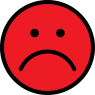 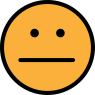 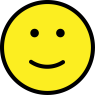 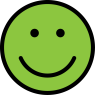 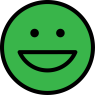 1.1.1.1.Omtanke och omvårdnad från/av IVA-personalen?Artighet, respekt och medkänsla för din anhörige (patienten).   Omtanke och omvårdnad från/av IVA-personalen?Artighet, respekt och medkänsla för din anhörige (patienten).   Mycket missnöjd1Mycket missnöjd1Mycket missnöjd1Ganska missnöjd2Ganska missnöjd2Ganska missnöjd2Ganska missnöjd2Ganska missnöjd2Ganska missnöjd2Mestadels nöjd 3Mestadels nöjd 3Mestadels nöjd 3Mestadels nöjd 3Mestadels nöjd 3Mestadels nöjd 3Mycket nöjd4Mycket nöjd4Helt nöjd5Helt nöjd5Ej relevantEj relevantEj relevantEj relevantEj relevant2.2.2.SymtomhanteringHur väl IVA-personalen bedömde och behandlade din anhöriges symtom.SymtomhanteringHur väl IVA-personalen bedömde och behandlade din anhöriges symtom.SymtomhanteringHur väl IVA-personalen bedömde och behandlade din anhöriges symtom.SymtomhanteringHur väl IVA-personalen bedömde och behandlade din anhöriges symtom.SymtomhanteringHur väl IVA-personalen bedömde och behandlade din anhöriges symtom.SymtomhanteringHur väl IVA-personalen bedömde och behandlade din anhöriges symtom.SymtomhanteringHur väl IVA-personalen bedömde och behandlade din anhöriges symtom.SymtomhanteringHur väl IVA-personalen bedömde och behandlade din anhöriges symtom.SymtomhanteringHur väl IVA-personalen bedömde och behandlade din anhöriges symtom.SymtomhanteringHur väl IVA-personalen bedömde och behandlade din anhöriges symtom.SymtomhanteringHur väl IVA-personalen bedömde och behandlade din anhöriges symtom.SymtomhanteringHur väl IVA-personalen bedömde och behandlade din anhöriges symtom.SymtomhanteringHur väl IVA-personalen bedömde och behandlade din anhöriges symtom.SymtomhanteringHur väl IVA-personalen bedömde och behandlade din anhöriges symtom.SymtomhanteringHur väl IVA-personalen bedömde och behandlade din anhöriges symtom.SymtomhanteringHur väl IVA-personalen bedömde och behandlade din anhöriges symtom.SymtomhanteringHur väl IVA-personalen bedömde och behandlade din anhöriges symtom.SymtomhanteringHur väl IVA-personalen bedömde och behandlade din anhöriges symtom.SymtomhanteringHur väl IVA-personalen bedömde och behandlade din anhöriges symtom.SymtomhanteringHur väl IVA-personalen bedömde och behandlade din anhöriges symtom.SymtomhanteringHur väl IVA-personalen bedömde och behandlade din anhöriges symtom.SymtomhanteringHur väl IVA-personalen bedömde och behandlade din anhöriges symtom.SymtomhanteringHur väl IVA-personalen bedömde och behandlade din anhöriges symtom.SymtomhanteringHur väl IVA-personalen bedömde och behandlade din anhöriges symtom.SymtomhanteringHur väl IVA-personalen bedömde och behandlade din anhöriges symtom.SymtomhanteringHur väl IVA-personalen bedömde och behandlade din anhöriges symtom.SymtomhanteringHur väl IVA-personalen bedömde och behandlade din anhöriges symtom.SymtomhanteringHur väl IVA-personalen bedömde och behandlade din anhöriges symtom.SymtomhanteringHur väl IVA-personalen bedömde och behandlade din anhöriges symtom.SymtomhanteringHur väl IVA-personalen bedömde och behandlade din anhöriges symtom.Hur väl IVA-personalen bedömde och behandlade din anhöriges symtom på smärta. Hur väl IVA-personalen bedömde och behandlade din anhöriges symtom på smärta. Hur väl IVA-personalen bedömde och behandlade din anhöriges symtom på smärta. Hur väl IVA-personalen bedömde och behandlade din anhöriges symtom på smärta. Hur väl IVA-personalen bedömde och behandlade din anhöriges symtom på smärta. Hur väl IVA-personalen bedömde och behandlade din anhöriges symtom på smärta. Hur väl IVA-personalen bedömde och behandlade din anhöriges symtom på smärta. Hur väl IVA-personalen bedömde och behandlade din anhöriges symtom på smärta. Mycket missnöjd1Mycket missnöjd1Mycket missnöjd1Ganska missnöjd2Ganska missnöjd2Ganska missnöjd2Ganska missnöjd2Ganska missnöjd2Ganska missnöjd2Mestadels nöjd 3Mestadels nöjd 3Mestadels nöjd 3Mestadels nöjd 3Mestadels nöjd 3Mestadels nöjd 3Mycket nöjd4Mycket nöjd4Helt nöjd5Helt nöjd5Ej relevantEj relevantEj relevantEj relevantEj relevantEj relevantEj relevantEj relevantHur väl IVA-personalen bedömde och behandlade din anhöriges symptom på andningssvårigheter.Hur väl IVA-personalen bedömde och behandlade din anhöriges symptom på andningssvårigheter.Hur väl IVA-personalen bedömde och behandlade din anhöriges symptom på andningssvårigheter.Hur väl IVA-personalen bedömde och behandlade din anhöriges symptom på andningssvårigheter.Hur väl IVA-personalen bedömde och behandlade din anhöriges symptom på andningssvårigheter.Hur väl IVA-personalen bedömde och behandlade din anhöriges symptom på andningssvårigheter.Hur väl IVA-personalen bedömde och behandlade din anhöriges symptom på andningssvårigheter.Hur väl IVA-personalen bedömde och behandlade din anhöriges symptom på andningssvårigheter.Mycket missnöjd1Mycket missnöjd1Mycket missnöjd1Ganska missnöjd2Ganska missnöjd2Ganska missnöjd2Ganska missnöjd2Ganska missnöjd2Ganska missnöjd2Mestadels nöjd 3Mestadels nöjd 3Mestadels nöjd 3Mestadels nöjd 3Mestadels nöjd 3Mestadels nöjd 3Mycket nöjd4Mycket nöjd4Helt nöjd5Helt nöjd5Ej relevantEj relevantEj relevantEj relevantEj relevantEj relevantEj relevantEj relevantHur väl IVA-personalen bedömde och behandlade din anhöriges symptom på oro.   Hur väl IVA-personalen bedömde och behandlade din anhöriges symptom på oro.   Hur väl IVA-personalen bedömde och behandlade din anhöriges symptom på oro.   Hur väl IVA-personalen bedömde och behandlade din anhöriges symptom på oro.   Hur väl IVA-personalen bedömde och behandlade din anhöriges symptom på oro.   Hur väl IVA-personalen bedömde och behandlade din anhöriges symptom på oro.   Hur väl IVA-personalen bedömde och behandlade din anhöriges symptom på oro.   Hur väl IVA-personalen bedömde och behandlade din anhöriges symptom på oro.   Mycket missnöjd1Mycket missnöjd1Mycket missnöjd1Ganska missnöjd2Ganska missnöjd2Ganska missnöjd2Ganska missnöjd2Ganska missnöjd2Ganska missnöjd2Mestadels nöjd 3Mestadels nöjd 3Mestadels nöjd 3Mestadels nöjd 3Mestadels nöjd 3Mestadels nöjd 3Mycket nöjd4Mycket nöjd4Helt nöjd5Helt nöjd5Ej relevantEj relevantEj relevantEj relevantEj relevantEj relevantEj relevantEj relevantHUR BEMÖTTE VI DIG? HUR NÖJD ÄR DU MED…HUR BEMÖTTE VI DIG? HUR NÖJD ÄR DU MED…HUR BEMÖTTE VI DIG? HUR NÖJD ÄR DU MED…HUR BEMÖTTE VI DIG? HUR NÖJD ÄR DU MED…HUR BEMÖTTE VI DIG? HUR NÖJD ÄR DU MED…HUR BEMÖTTE VI DIG? HUR NÖJD ÄR DU MED…HUR BEMÖTTE VI DIG? HUR NÖJD ÄR DU MED…HUR BEMÖTTE VI DIG? HUR NÖJD ÄR DU MED…HUR BEMÖTTE VI DIG? HUR NÖJD ÄR DU MED…HUR BEMÖTTE VI DIG? HUR NÖJD ÄR DU MED…HUR BEMÖTTE VI DIG? HUR NÖJD ÄR DU MED…HUR BEMÖTTE VI DIG? HUR NÖJD ÄR DU MED…HUR BEMÖTTE VI DIG? HUR NÖJD ÄR DU MED…HUR BEMÖTTE VI DIG? HUR NÖJD ÄR DU MED…3.3.3.3.3.3.Bemötandet av dina behov?Hur väl IVA-personalen intresserade sig för dina  behov.   3.3.3.3.3.3.Bemötandet av dina behov?Hur väl IVA-personalen intresserade sig för dina  behov.   Mycket missnöjd1Mycket missnöjd1Mycket missnöjd1Ganska missnöjd2Ganska missnöjd2Ganska missnöjd2Ganska missnöjd2Ganska missnöjd2Ganska missnöjd2Mestadels nöjd 3Mestadels nöjd 3Mestadels nöjd 3Mestadels nöjd 3Mestadels nöjd 3Mestadels nöjd 3Mycket nöjd4Mycket nöjd4Helt nöjd5Helt nöjd5Ej relevantEj relevantEj relevantEj relevantEj relevantEj relevantEj relevantEj relevant4.4.4.4.4.4.Känslomässigt stöd?Hur väl IVA-personalen erbjöd känslomässigt stöd till dig. 4.4.4.4.4.4.Känslomässigt stöd?Hur väl IVA-personalen erbjöd känslomässigt stöd till dig. Mycket missnöjd1Mycket missnöjd1Mycket missnöjd1Ganska missnöjd2Ganska missnöjd2Ganska missnöjd2Ganska missnöjd2Ganska missnöjd2Ganska missnöjd2Mestadels nöjd 3Mestadels nöjd 3Mestadels nöjd 3Mestadels nöjd 3Mestadels nöjd 3Mestadels nöjd 3Mycket nöjd4Mycket nöjd4Helt nöjd5Helt nöjd5Ej relevantEj relevantEj relevantEj relevantEj relevantEj relevantEj relevantEj relevant5.5.5.Vårdsamarbete?Hur samarbetet var mellan all personal som vårdade din anhörige. Vårdsamarbete?Hur samarbetet var mellan all personal som vårdade din anhörige. Vårdsamarbete?Hur samarbetet var mellan all personal som vårdade din anhörige. Vårdsamarbete?Hur samarbetet var mellan all personal som vårdade din anhörige. 5.5.5.Vårdsamarbete?Hur samarbetet var mellan all personal som vårdade din anhörige. Vårdsamarbete?Hur samarbetet var mellan all personal som vårdade din anhörige. Vårdsamarbete?Hur samarbetet var mellan all personal som vårdade din anhörige. Vårdsamarbete?Hur samarbetet var mellan all personal som vårdade din anhörige. Mycket missnöjd1Mycket missnöjd1Mycket missnöjd1Ganska missnöjd2Ganska missnöjd2Ganska missnöjd2Ganska missnöjd2Ganska missnöjd2Ganska missnöjd2Mestadels nöjd 3Mestadels nöjd 3Mestadels nöjd 3Mestadels nöjd 3Mestadels nöjd 3Mycket nöjd4Mycket nöjd4Helt nöjd5Helt nöjd5Helt nöjd5Helt nöjd5Ej relevantEj relevantEj relevantEj relevantEj relevant6.6.6.Omtanke och omvårdnad från IVA-personalen?Hur du blev bemött avseende artighet, respekt och medkänsla.   Omtanke och omvårdnad från IVA-personalen?Hur du blev bemött avseende artighet, respekt och medkänsla.   Omtanke och omvårdnad från IVA-personalen?Hur du blev bemött avseende artighet, respekt och medkänsla.   Omtanke och omvårdnad från IVA-personalen?Hur du blev bemött avseende artighet, respekt och medkänsla.   6.6.6.Omtanke och omvårdnad från IVA-personalen?Hur du blev bemött avseende artighet, respekt och medkänsla.   Omtanke och omvårdnad från IVA-personalen?Hur du blev bemött avseende artighet, respekt och medkänsla.   Omtanke och omvårdnad från IVA-personalen?Hur du blev bemött avseende artighet, respekt och medkänsla.   Omtanke och omvårdnad från IVA-personalen?Hur du blev bemött avseende artighet, respekt och medkänsla.   Mycket missnöjd1Mycket missnöjd1Mycket missnöjd1Ganska missnöjd2Ganska missnöjd2Ganska missnöjd2Ganska missnöjd2Ganska missnöjd2Ganska missnöjd2Mestadels nöjd 3Mestadels nöjd 3Mestadels nöjd 3Mestadels nöjd 3Mestadels nöjd 3Mycket nöjd4Mycket nöjd4Helt nöjd5Helt nöjd5Helt nöjd5Helt nöjd5Ej relevantEj relevantEj relevantEj relevantEj relevantIVA-PERSONALEN: HUR NÖJD ÄR DU MED… IVA-PERSONALEN: HUR NÖJD ÄR DU MED… IVA-PERSONALEN: HUR NÖJD ÄR DU MED… IVA-PERSONALEN: HUR NÖJD ÄR DU MED… IVA-PERSONALEN: HUR NÖJD ÄR DU MED… IVA-PERSONALEN: HUR NÖJD ÄR DU MED… IVA-PERSONALEN: HUR NÖJD ÄR DU MED… 7.7.7.Kunskap och kompetens bland IVA-sjuksköterskorna?Hur väl sjuksköterskorna vårdade din anhörige. Kunskap och kompetens bland IVA-sjuksköterskorna?Hur väl sjuksköterskorna vårdade din anhörige. Kunskap och kompetens bland IVA-sjuksköterskorna?Hur väl sjuksköterskorna vårdade din anhörige. Kunskap och kompetens bland IVA-sjuksköterskorna?Hur väl sjuksköterskorna vårdade din anhörige. 7.7.7.Kunskap och kompetens bland IVA-sjuksköterskorna?Hur väl sjuksköterskorna vårdade din anhörige. Kunskap och kompetens bland IVA-sjuksköterskorna?Hur väl sjuksköterskorna vårdade din anhörige. Kunskap och kompetens bland IVA-sjuksköterskorna?Hur väl sjuksköterskorna vårdade din anhörige. Kunskap och kompetens bland IVA-sjuksköterskorna?Hur väl sjuksköterskorna vårdade din anhörige. Mycket missnöjd1Mycket missnöjd1Mycket missnöjd1Ganska missnöjd2Ganska missnöjd2Ganska missnöjd2Ganska missnöjd2Ganska missnöjd2Ganska missnöjd2Mestadels nöjd 3Mestadels nöjd 3Mestadels nöjd 3Mestadels nöjd 3Mestadels nöjd 3Mycket nöjd4Mycket nöjd4Helt nöjd5Helt nöjd5Helt nöjd5Helt nöjd5Ej relevantEj relevantEj relevantEj relevantEj relevant8.8.8.Kommunikation med IVA-sjuksköterskorna?Hur ofta sjuksköterskorna kommunicerade/samtalade med dig om din anhöriges tillstånd.   Kommunikation med IVA-sjuksköterskorna?Hur ofta sjuksköterskorna kommunicerade/samtalade med dig om din anhöriges tillstånd.   Kommunikation med IVA-sjuksköterskorna?Hur ofta sjuksköterskorna kommunicerade/samtalade med dig om din anhöriges tillstånd.   Kommunikation med IVA-sjuksköterskorna?Hur ofta sjuksköterskorna kommunicerade/samtalade med dig om din anhöriges tillstånd.   8.8.8.Kommunikation med IVA-sjuksköterskorna?Hur ofta sjuksköterskorna kommunicerade/samtalade med dig om din anhöriges tillstånd.   Kommunikation med IVA-sjuksköterskorna?Hur ofta sjuksköterskorna kommunicerade/samtalade med dig om din anhöriges tillstånd.   Kommunikation med IVA-sjuksköterskorna?Hur ofta sjuksköterskorna kommunicerade/samtalade med dig om din anhöriges tillstånd.   Kommunikation med IVA-sjuksköterskorna?Hur ofta sjuksköterskorna kommunicerade/samtalade med dig om din anhöriges tillstånd.   Mycket missnöjd1Mycket missnöjd1Mycket missnöjd1Ganska missnöjd2Ganska missnöjd2Ganska missnöjd2Ganska missnöjd2Ganska missnöjd2Ganska missnöjd2Mestadels nöjd 3Mestadels nöjd 3Mestadels nöjd 3Mestadels nöjd 3Mestadels nöjd 3Mycket nöjd4Mycket nöjd4Helt nöjd5Helt nöjd5Helt nöjd5Helt nöjd5Ej relevantEj relevantEj relevantEj relevantEj relevant9.9.9.Kunskap och kompetens bland IVA-läkarna (Alla doktorer inblandade)? Hur väl läkarna vårdade din anhörige.   Kunskap och kompetens bland IVA-läkarna (Alla doktorer inblandade)? Hur väl läkarna vårdade din anhörige.   Kunskap och kompetens bland IVA-läkarna (Alla doktorer inblandade)? Hur väl läkarna vårdade din anhörige.   Kunskap och kompetens bland IVA-läkarna (Alla doktorer inblandade)? Hur väl läkarna vårdade din anhörige.   9.9.9.Kunskap och kompetens bland IVA-läkarna (Alla doktorer inblandade)? Hur väl läkarna vårdade din anhörige.   Kunskap och kompetens bland IVA-läkarna (Alla doktorer inblandade)? Hur väl läkarna vårdade din anhörige.   Kunskap och kompetens bland IVA-läkarna (Alla doktorer inblandade)? Hur väl läkarna vårdade din anhörige.   Kunskap och kompetens bland IVA-läkarna (Alla doktorer inblandade)? Hur väl läkarna vårdade din anhörige.   Mycket missnöjd1Mycket missnöjd1Mycket missnöjd1Ganska missnöjd2Ganska missnöjd2Ganska missnöjd2Ganska missnöjd2Ganska missnöjd2Ganska missnöjd2Mestadels nöjd 3Mestadels nöjd 3Mestadels nöjd 3Mestadels nöjd 3Mestadels nöjd 3Mycket nöjd4Mycket nöjd4Helt nöjd5Helt nöjd5Helt nöjd5Helt nöjd5Ej relevantEj relevantEj relevantEj relevantEj relevantVÄNT-/ANHÖRIGRUMMETVÄNT-/ANHÖRIGRUMMETVÄNT-/ANHÖRIGRUMMETVÄNT-/ANHÖRIGRUMMETVÄNT-/ANHÖRIGRUMMETVÄNT-/ANHÖRIGRUMMETVÄNT-/ANHÖRIGRUMMET10.Hur nöjd är du med atmosfären (“sinnesstämningen”)i IVAs vänt-/anhörigrum?Hur nöjd är du med atmosfären (“sinnesstämningen”)i IVAs vänt-/anhörigrum?Hur nöjd är du med atmosfären (“sinnesstämningen”)i IVAs vänt-/anhörigrum?Hur nöjd är du med atmosfären (“sinnesstämningen”)i IVAs vänt-/anhörigrum?Hur nöjd är du med atmosfären (“sinnesstämningen”)i IVAs vänt-/anhörigrum?Hur nöjd är du med atmosfären (“sinnesstämningen”)i IVAs vänt-/anhörigrum?Mycket missnöjd1Mycket missnöjd1Mycket missnöjd1Ganska missnöjd2Ganska missnöjd2Ganska missnöjd2Ganska missnöjd2Ganska missnöjd2Ganska missnöjd2Mestadels nöjd 3Mestadels nöjd 3Mestadels nöjd 3Mestadels nöjd 3Mestadels nöjd 3Mycket nöjd4Mycket nöjd4Helt nöjd5Helt nöjd5Ej relevantEj relevantEj relevantEj relevantEj relevantINTENSIVVÅRDSAVDELNINGENINTENSIVVÅRDSAVDELNINGENINTENSIVVÅRDSAVDELNINGENINTENSIVVÅRDSAVDELNINGENINTENSIVVÅRDSAVDELNINGENINTENSIVVÅRDSAVDELNINGENINTENSIVVÅRDSAVDELNINGENINTENSIVVÅRDSAVDELNINGEN11. 11. 11. Hur nöjd är du med atmosfären (“sinnesstämningen”) på intensivvårdsavdelningen?  Hur nöjd är du med atmosfären (“sinnesstämningen”) på intensivvårdsavdelningen?  Hur nöjd är du med atmosfären (“sinnesstämningen”) på intensivvårdsavdelningen?  Hur nöjd är du med atmosfären (“sinnesstämningen”) på intensivvårdsavdelningen?  Hur nöjd är du med atmosfären (“sinnesstämningen”) på intensivvårdsavdelningen?  Mycket missnöjd1Mycket missnöjd1Mycket missnöjd1Mycket missnöjd1Ganska missnöjd2Ganska missnöjd2Ganska missnöjd2Ganska missnöjd2Ganska missnöjd2Ganska missnöjd2Mestadels nöjd 3Mestadels nöjd 3Mestadels nöjd 3Mycket nöjd4Mycket nöjd4Helt nöjd5Helt nöjd5Helt nöjd5Ej relevantEj relevantEj relevantEj relevantEj relevant12.12.12.Hur nöjd är du med ditt deltagande i de dagliga ronderna? Hur nöjd är du med ditt deltagande i de dagliga ronderna? Hur nöjd är du med ditt deltagande i de dagliga ronderna? Hur nöjd är du med ditt deltagande i de dagliga ronderna? Hur nöjd är du med ditt deltagande i de dagliga ronderna? Hur nöjd är du med ditt deltagande i de dagliga ronderna? Hur nöjd är du med ditt deltagande i de dagliga ronderna? Hur nöjd är du med ditt deltagande i de dagliga ronderna? Hur nöjd är du med ditt deltagande i de dagliga ronderna? Hur nöjd är du med ditt deltagande i de dagliga ronderna? Mycket missnöjd1Mycket missnöjd1Mycket missnöjd1Mycket missnöjd1Ganska missnöjd2Ganska missnöjd2Ganska missnöjd2Ganska missnöjd2Ganska missnöjd2Ganska missnöjd2Mestadels nöjd 3Mycket nöjd4Mycket nöjd4Mycket nöjd4Helt nöjd5Helt nöjd5Helt nöjd5Helt nöjd5Ej relevantEj relevantEj relevantEj relevantEj relevant13.13.13.Hur nöjd är du med ditt deltagande i vården av din svårt sjuke anhörige? Hur nöjd är du med ditt deltagande i vården av din svårt sjuke anhörige? Hur nöjd är du med ditt deltagande i vården av din svårt sjuke anhörige? Hur nöjd är du med ditt deltagande i vården av din svårt sjuke anhörige? Hur nöjd är du med ditt deltagande i vården av din svårt sjuke anhörige? Mycket missnöjd1Mycket missnöjd1Mycket missnöjd1Mycket missnöjd1Ganska missnöjd2Ganska missnöjd2Ganska missnöjd2Ganska missnöjd2Ganska missnöjd2Ganska missnöjd2Mestadels nöjd3Mycket nöjd4Mycket nöjd4Mycket nöjd4Helt nöjd5Helt nöjd5Helt nöjd5Helt nöjd5Ej relevantEj relevantEj relevantEj relevantEj relevant14.14.14.En del vill att allt skall göras för deras hälsoproblem medan andra inte vill att så mycket skall göras. Hur nöjd är du med NIVÅN på eller mängden vård som din anhörige erhöll på intensivvårdsavdelningen? En del vill att allt skall göras för deras hälsoproblem medan andra inte vill att så mycket skall göras. Hur nöjd är du med NIVÅN på eller mängden vård som din anhörige erhöll på intensivvårdsavdelningen? En del vill att allt skall göras för deras hälsoproblem medan andra inte vill att så mycket skall göras. Hur nöjd är du med NIVÅN på eller mängden vård som din anhörige erhöll på intensivvårdsavdelningen? En del vill att allt skall göras för deras hälsoproblem medan andra inte vill att så mycket skall göras. Hur nöjd är du med NIVÅN på eller mängden vård som din anhörige erhöll på intensivvårdsavdelningen? En del vill att allt skall göras för deras hälsoproblem medan andra inte vill att så mycket skall göras. Hur nöjd är du med NIVÅN på eller mängden vård som din anhörige erhöll på intensivvårdsavdelningen? En del vill att allt skall göras för deras hälsoproblem medan andra inte vill att så mycket skall göras. Hur nöjd är du med NIVÅN på eller mängden vård som din anhörige erhöll på intensivvårdsavdelningen? En del vill att allt skall göras för deras hälsoproblem medan andra inte vill att så mycket skall göras. Hur nöjd är du med NIVÅN på eller mängden vård som din anhörige erhöll på intensivvårdsavdelningen? En del vill att allt skall göras för deras hälsoproblem medan andra inte vill att så mycket skall göras. Hur nöjd är du med NIVÅN på eller mängden vård som din anhörige erhöll på intensivvårdsavdelningen? En del vill att allt skall göras för deras hälsoproblem medan andra inte vill att så mycket skall göras. Hur nöjd är du med NIVÅN på eller mängden vård som din anhörige erhöll på intensivvårdsavdelningen? En del vill att allt skall göras för deras hälsoproblem medan andra inte vill att så mycket skall göras. Hur nöjd är du med NIVÅN på eller mängden vård som din anhörige erhöll på intensivvårdsavdelningen? Mycket missnöjd1Mycket missnöjd1Mycket missnöjd1Mycket missnöjd1Ganska missnöjd2Ganska missnöjd2Ganska missnöjd2Ganska missnöjd2Ganska missnöjd2Ganska missnöjd2Mestadels nöjd 3Mycket nöjd4Mycket nöjd4Mycket nöjd4Helt nöjd5Helt nöjd5Helt nöjd5Helt nöjd5Ej relevantEj relevantEj relevantEj relevantEj relevantINSTRUKTIONER FÖR ANHÖRIGA TILL SVÅRT SJUKA PATIENTERVänligen bocka för det alternativ som du tycker överensstämmer bäst med din uppfattning. Om någon av frågorna inte stämmer in på dig och din familjemedlem, bocka då för ”Ej relevant”. 
Det är viktigt att Du fyller i alla frågorna.INFORMATIONSBEHOV HUR NÖJD ÄR DU MED …INFORMATIONSBEHOV HUR NÖJD ÄR DU MED …INFORMATIONSBEHOV HUR NÖJD ÄR DU MED …INFORMATIONSBEHOV HUR NÖJD ÄR DU MED …INFORMATIONSBEHOV HUR NÖJD ÄR DU MED …INFORMATIONSBEHOV HUR NÖJD ÄR DU MED …INFORMATIONSBEHOV HUR NÖJD ÄR DU MED …INFORMATIONSBEHOV HUR NÖJD ÄR DU MED …15.15.15.15.Kommunikationen med IVA-läkarna? Hur ofta IVA-läkarna kommunicerade/samtalade med dig om din anhöriges tillstånd.   Kommunikationen med IVA-läkarna? Hur ofta IVA-läkarna kommunicerade/samtalade med dig om din anhöriges tillstånd.   15.15.15.15.Kommunikationen med IVA-läkarna? Hur ofta IVA-läkarna kommunicerade/samtalade med dig om din anhöriges tillstånd.   Kommunikationen med IVA-läkarna? Hur ofta IVA-läkarna kommunicerade/samtalade med dig om din anhöriges tillstånd.   Mycket missnöjd1Ganska missnöjd2Ganska missnöjd2Mestadels nöjd 3Mestadels nöjd 3Mycket nöjd4Mycket nöjd4Helt nöjd5Ej relevantEj relevantEj relevant16.16.16.16.16.Lätt att få information?Viljan bland IVA-personalen att besvara dina frågor.   16.16.16.16.16.Lätt att få information?Viljan bland IVA-personalen att besvara dina frågor.   Mycket missnöjd1Ganska missnöjd2Ganska missnöjd2Mestadels nöjd 3Mestadels nöjd 3Mycket nöjd4Mycket nöjd4Helt nöjd5Ej relevantEj relevantEj relevant17.17.17.17.17.Förståelse av information? Hur väl IVA-personalen gav förklaringar som du förstod.   17.17.17.17.17.Förståelse av information? Hur väl IVA-personalen gav förklaringar som du förstod.   Mycket missnöjd1Ganska missnöjd2Ganska missnöjd2Mestadels nöjd 3Mestadels nöjd 3Mycket nöjd4Mycket nöjd4Helt nöjd5Ej relevantEj relevantEj relevant18.18.18.18.18.Ärlig information? Hur ärlig den information du fick om din anhöriges tillstånd var?.   18.18.18.18.18.Ärlig information? Hur ärlig den information du fick om din anhöriges tillstånd var?.   Mycket missnöjd1Ganska missnöjd2Ganska missnöjd2Mestadels nöjd 3Mestadels nöjd 3Mycket nöjd4Mycket nöjd4Helt nöjd5Ej relevantEj relevantEj relevant19.19.19.19.19.Informationens fullständighet?Hur väl du informerades om vad som hände din anhörige och varför åtgärder utfördes av IVA-personalen.19.19.19.19.19.Informationens fullständighet?Hur väl du informerades om vad som hände din anhörige och varför åtgärder utfördes av IVA-personalen.Mycket missnöjd1Ganska missnöjd2Ganska missnöjd2Mestadels nöjd 3Mestadels nöjd 3Mycket nöjd4Mycket nöjd4Helt nöjd5Ej relevantEj relevantEj relevant20.20.20.20.20.Samstämmig information?Samstämmigheten av informationen som gavs till dig om din anhöriges tillstånd var (Du fick liknande information från såväl läkare som sjuksköterska, etc.) 20.20.20.20.20.Samstämmig information?Samstämmigheten av informationen som gavs till dig om din anhöriges tillstånd var (Du fick liknande information från såväl läkare som sjuksköterska, etc.) Mycket missnöjd1Ganska missnöjd2Ganska missnöjd2Mestadels nöjd 3Mestadels nöjd 3Mycket nöjd4Mycket nöjd4Helt nöjd5Ej relevantEj relevantEj relevantBESLUTSPROCESSENBESLUTSPROCESSENBESLUTSPROCESSENBESLUTSPROCESSENBESLUTSPROCESSENBESLUTSPROCESSENBESLUTSPROCESSENBESLUTSPROCESSENBESLUTSPROCESSENBESLUTSPROCESSENBESLUTSPROCESSENBESLUTSPROCESSENBESLUTSPROCESSENBESLUTSPROCESSENUnder din anhöriges IVA-vistelse fattades många viktiga beslut om dennes vård. Kryssa för det svarsalternativ som bäst motsvarar din uppfattning. Sätt bara ett kryss för varje fråga:Under din anhöriges IVA-vistelse fattades många viktiga beslut om dennes vård. Kryssa för det svarsalternativ som bäst motsvarar din uppfattning. Sätt bara ett kryss för varje fråga:Under din anhöriges IVA-vistelse fattades många viktiga beslut om dennes vård. Kryssa för det svarsalternativ som bäst motsvarar din uppfattning. Sätt bara ett kryss för varje fråga:Under din anhöriges IVA-vistelse fattades många viktiga beslut om dennes vård. Kryssa för det svarsalternativ som bäst motsvarar din uppfattning. Sätt bara ett kryss för varje fråga:Under din anhöriges IVA-vistelse fattades många viktiga beslut om dennes vård. Kryssa för det svarsalternativ som bäst motsvarar din uppfattning. Sätt bara ett kryss för varje fråga:Under din anhöriges IVA-vistelse fattades många viktiga beslut om dennes vård. Kryssa för det svarsalternativ som bäst motsvarar din uppfattning. Sätt bara ett kryss för varje fråga:Under din anhöriges IVA-vistelse fattades många viktiga beslut om dennes vård. Kryssa för det svarsalternativ som bäst motsvarar din uppfattning. Sätt bara ett kryss för varje fråga:Under din anhöriges IVA-vistelse fattades många viktiga beslut om dennes vård. Kryssa för det svarsalternativ som bäst motsvarar din uppfattning. Sätt bara ett kryss för varje fråga:Under din anhöriges IVA-vistelse fattades många viktiga beslut om dennes vård. Kryssa för det svarsalternativ som bäst motsvarar din uppfattning. Sätt bara ett kryss för varje fråga:Under din anhöriges IVA-vistelse fattades många viktiga beslut om dennes vård. Kryssa för det svarsalternativ som bäst motsvarar din uppfattning. Sätt bara ett kryss för varje fråga:Under din anhöriges IVA-vistelse fattades många viktiga beslut om dennes vård. Kryssa för det svarsalternativ som bäst motsvarar din uppfattning. Sätt bara ett kryss för varje fråga:Under din anhöriges IVA-vistelse fattades många viktiga beslut om dennes vård. Kryssa för det svarsalternativ som bäst motsvarar din uppfattning. Sätt bara ett kryss för varje fråga:Under din anhöriges IVA-vistelse fattades många viktiga beslut om dennes vård. Kryssa för det svarsalternativ som bäst motsvarar din uppfattning. Sätt bara ett kryss för varje fråga:Under din anhöriges IVA-vistelse fattades många viktiga beslut om dennes vård. Kryssa för det svarsalternativ som bäst motsvarar din uppfattning. Sätt bara ett kryss för varje fråga:21.21.21.Hur involverad, eller utesluten, kände du dig i de beslut som fattades?   Hur involverad, eller utesluten, kände du dig i de beslut som fattades?   Hur involverad, eller utesluten, kände du dig i de beslut som fattades?   Hur involverad, eller utesluten, kände du dig i de beslut som fattades?   Hur involverad, eller utesluten, kände du dig i de beslut som fattades?   Hur involverad, eller utesluten, kände du dig i de beslut som fattades?   Hur involverad, eller utesluten, kände du dig i de beslut som fattades?   Hur involverad, eller utesluten, kände du dig i de beslut som fattades?   Hur involverad, eller utesluten, kände du dig i de beslut som fattades?   Hur involverad, eller utesluten, kände du dig i de beslut som fattades?   Hur involverad, eller utesluten, kände du dig i de beslut som fattades?   Jag kände mig helt utestängdJag kände mig helt utestängdJag kände mig helt utestängdJag kände mig helt utestängdJag kände mig helt utestängdJag kände mig helt utestängdJag kände mig helt utestängdJag kände mig helt utestängdJag kände mig helt utestängdJag kände mig helt utestängdJag kände mig helt utestängdJag kände mig delvis utestängd Jag kände mig delvis utestängd Jag kände mig delvis utestängd Jag kände mig delvis utestängd Jag kände mig delvis utestängd Jag kände mig delvis utestängd Jag kände mig delvis utestängd Jag kände mig delvis utestängd Jag kände mig delvis utestängd Jag kände mig delvis utestängd Jag kände mig delvis utestängd Jag kände mig varken involverad eller utestängdJag kände mig varken involverad eller utestängdJag kände mig varken involverad eller utestängdJag kände mig varken involverad eller utestängdJag kände mig varken involverad eller utestängdJag kände mig varken involverad eller utestängdJag kände mig varken involverad eller utestängdJag kände mig varken involverad eller utestängdJag kände mig varken involverad eller utestängdJag kände mig varken involverad eller utestängdJag kände mig varken involverad eller utestängdJag kände mig delvis involverad  Jag kände mig delvis involverad  Jag kände mig delvis involverad  Jag kände mig delvis involverad  Jag kände mig delvis involverad  Jag kände mig delvis involverad  Jag kände mig delvis involverad  Jag kände mig delvis involverad  Jag kände mig delvis involverad  Jag kände mig delvis involverad  Jag kände mig delvis involverad  Jag kände mig mycket involverad Jag kände mig mycket involverad Jag kände mig mycket involverad Jag kände mig mycket involverad Jag kände mig mycket involverad Jag kände mig mycket involverad Jag kände mig mycket involverad Jag kände mig mycket involverad Jag kände mig mycket involverad Jag kände mig mycket involverad Jag kände mig mycket involverad 22.22.22.Hur upplevde du det stöd du fick under beslutsprocesserna?   Hur upplevde du det stöd du fick under beslutsprocesserna?   Hur upplevde du det stöd du fick under beslutsprocesserna?   Hur upplevde du det stöd du fick under beslutsprocesserna?   Hur upplevde du det stöd du fick under beslutsprocesserna?   Hur upplevde du det stöd du fick under beslutsprocesserna?   Hur upplevde du det stöd du fick under beslutsprocesserna?   Hur upplevde du det stöd du fick under beslutsprocesserna?   Hur upplevde du det stöd du fick under beslutsprocesserna?   Hur upplevde du det stöd du fick under beslutsprocesserna?   Hur upplevde du det stöd du fick under beslutsprocesserna?   Jag kände mig fullständigt övergiven Jag kände mig fullständigt övergiven Jag kände mig fullständigt övergiven Jag kände mig fullständigt övergiven Jag kände mig fullständigt övergiven Jag kände mig fullständigt övergiven Jag kände mig fullständigt övergiven Jag kände mig fullständigt övergiven Jag kände mig fullständigt övergiven Jag kände mig fullständigt övergiven Jag kände mig fullständigt övergiven Jag kände mig delvis övergiven Jag kände mig delvis övergiven Jag kände mig delvis övergiven Jag kände mig delvis övergiven Jag kände mig delvis övergiven Jag kände mig delvis övergiven Jag kände mig delvis övergiven Jag kände mig delvis övergiven Jag kände mig delvis övergiven Jag kände mig delvis övergiven Jag kände mig delvis övergiven Jag kände mig varken övergiven eller att jag fick stöd  Jag kände mig varken övergiven eller att jag fick stöd  Jag kände mig varken övergiven eller att jag fick stöd  Jag kände mig varken övergiven eller att jag fick stöd  Jag kände mig varken övergiven eller att jag fick stöd  Jag kände mig varken övergiven eller att jag fick stöd  Jag kände mig varken övergiven eller att jag fick stöd  Jag kände mig varken övergiven eller att jag fick stöd  Jag kände mig varken övergiven eller att jag fick stöd  Jag kände mig varken övergiven eller att jag fick stöd  Jag kände mig varken övergiven eller att jag fick stöd  Jag kände att jag fick stöd  Jag kände att jag fick stöd  Jag kände att jag fick stöd  Jag kände att jag fick stöd  Jag kände att jag fick stöd  Jag kände att jag fick stöd  Jag kände att jag fick stöd  Jag kände att jag fick stöd  Jag kände att jag fick stöd  Jag kände att jag fick stöd  Jag kände att jag fick stöd  Jag kände att jag fick mycket stöd Jag kände att jag fick mycket stöd Jag kände att jag fick mycket stöd Jag kände att jag fick mycket stöd Jag kände att jag fick mycket stöd Jag kände att jag fick mycket stöd Jag kände att jag fick mycket stöd Jag kände att jag fick mycket stöd Jag kände att jag fick mycket stöd Jag kände att jag fick mycket stöd Jag kände att jag fick mycket stöd 23.23.23.Kände du att du hade kontroll över den vård din anhörige fick?   Kände du att du hade kontroll över den vård din anhörige fick?   Kände du att du hade kontroll över den vård din anhörige fick?   Kände du att du hade kontroll över den vård din anhörige fick?   Kände du att du hade kontroll över den vård din anhörige fick?   Kände du att du hade kontroll över den vård din anhörige fick?   Kände du att du hade kontroll över den vård din anhörige fick?   Kände du att du hade kontroll över den vård din anhörige fick?   Kände du att du hade kontroll över den vård din anhörige fick?   Kände du att du hade kontroll över den vård din anhörige fick?   Kände du att du hade kontroll över den vård din anhörige fick?   Jag kände att jag inte hade någon som helst kontroll och att sjukvården tog över och dikterade den vård som min anhörige fickJag kände att jag inte hade någon som helst kontroll och att sjukvården tog över och dikterade den vård som min anhörige fickJag kände att jag inte hade någon som helst kontroll och att sjukvården tog över och dikterade den vård som min anhörige fickJag kände att jag inte hade någon som helst kontroll och att sjukvården tog över och dikterade den vård som min anhörige fickJag kände att jag inte hade någon som helst kontroll och att sjukvården tog över och dikterade den vård som min anhörige fickJag kände att jag inte hade någon som helst kontroll och att sjukvården tog över och dikterade den vård som min anhörige fickJag kände att jag inte hade någon som helst kontroll och att sjukvården tog över och dikterade den vård som min anhörige fickJag kände att jag inte hade någon som helst kontroll och att sjukvården tog över och dikterade den vård som min anhörige fickJag kände att jag inte hade någon som helst kontroll och att sjukvården tog över och dikterade den vård som min anhörige fickJag kände att jag inte hade någon som helst kontroll och att sjukvården tog över och dikterade den vård som min anhörige fickJag kände att jag inte hade någon som helst kontroll och att sjukvården tog över och dikterade den vård som min anhörige fickJag kände att jag inte hade full kontroll och att sjukvården i stor utsträckning tog över och dikterade den vård som min anhörige fickJag kände att jag inte hade full kontroll och att sjukvården i stor utsträckning tog över och dikterade den vård som min anhörige fickJag kände att jag inte hade full kontroll och att sjukvården i stor utsträckning tog över och dikterade den vård som min anhörige fickJag kände att jag inte hade full kontroll och att sjukvården i stor utsträckning tog över och dikterade den vård som min anhörige fickJag kände att jag inte hade full kontroll och att sjukvården i stor utsträckning tog över och dikterade den vård som min anhörige fickJag kände att jag inte hade full kontroll och att sjukvården i stor utsträckning tog över och dikterade den vård som min anhörige fickJag kände att jag inte hade full kontroll och att sjukvården i stor utsträckning tog över och dikterade den vård som min anhörige fickJag kände att jag inte hade full kontroll och att sjukvården i stor utsträckning tog över och dikterade den vård som min anhörige fickJag kände att jag inte hade full kontroll och att sjukvården i stor utsträckning tog över och dikterade den vård som min anhörige fickJag kände att jag inte hade full kontroll och att sjukvården i stor utsträckning tog över och dikterade den vård som min anhörige fickJag kände att jag inte hade full kontroll och att sjukvården i stor utsträckning tog över och dikterade den vård som min anhörige fickJag kände varken att jag hade kontroll eller att jag inte hade det Jag kände varken att jag hade kontroll eller att jag inte hade det Jag kände varken att jag hade kontroll eller att jag inte hade det Jag kände varken att jag hade kontroll eller att jag inte hade det Jag kände varken att jag hade kontroll eller att jag inte hade det Jag kände varken att jag hade kontroll eller att jag inte hade det Jag kände varken att jag hade kontroll eller att jag inte hade det Jag kände varken att jag hade kontroll eller att jag inte hade det Jag kände varken att jag hade kontroll eller att jag inte hade det Jag kände varken att jag hade kontroll eller att jag inte hade det Jag kände varken att jag hade kontroll eller att jag inte hade det Jag kände att jag hade viss kontroll över den vård min anhörige fick Jag kände att jag hade viss kontroll över den vård min anhörige fick Jag kände att jag hade viss kontroll över den vård min anhörige fick Jag kände att jag hade viss kontroll över den vård min anhörige fick Jag kände att jag hade viss kontroll över den vård min anhörige fick Jag kände att jag hade viss kontroll över den vård min anhörige fick Jag kände att jag hade viss kontroll över den vård min anhörige fick Jag kände att jag hade viss kontroll över den vård min anhörige fick Jag kände att jag hade viss kontroll över den vård min anhörige fick Jag kände att jag hade viss kontroll över den vård min anhörige fick Jag kände att jag hade viss kontroll över den vård min anhörige fick Jag kände att jag hade god kontroll över den vård som min anhörige fick Jag kände att jag hade god kontroll över den vård som min anhörige fick Jag kände att jag hade god kontroll över den vård som min anhörige fick Jag kände att jag hade god kontroll över den vård som min anhörige fick Jag kände att jag hade god kontroll över den vård som min anhörige fick Jag kände att jag hade god kontroll över den vård som min anhörige fick Jag kände att jag hade god kontroll över den vård som min anhörige fick Jag kände att jag hade god kontroll över den vård som min anhörige fick Jag kände att jag hade god kontroll över den vård som min anhörige fick Jag kände att jag hade god kontroll över den vård som min anhörige fick Jag kände att jag hade god kontroll över den vård som min anhörige fick 24.24.24.När beslut skulle tas, hade du tillräckligt med tid att få uttrycka din oro och få dina frågor besvarade?   När beslut skulle tas, hade du tillräckligt med tid att få uttrycka din oro och få dina frågor besvarade?   När beslut skulle tas, hade du tillräckligt med tid att få uttrycka din oro och få dina frågor besvarade?   När beslut skulle tas, hade du tillräckligt med tid att få uttrycka din oro och få dina frågor besvarade?   När beslut skulle tas, hade du tillräckligt med tid att få uttrycka din oro och få dina frågor besvarade?   När beslut skulle tas, hade du tillräckligt med tid att få uttrycka din oro och få dina frågor besvarade?   När beslut skulle tas, hade du tillräckligt med tid att få uttrycka din oro och få dina frågor besvarade?   När beslut skulle tas, hade du tillräckligt med tid att få uttrycka din oro och få dina frågor besvarade?   När beslut skulle tas, hade du tillräckligt med tid att få uttrycka din oro och få dina frågor besvarade?   När beslut skulle tas, hade du tillräckligt med tid att få uttrycka din oro och få dina frågor besvarade?   När beslut skulle tas, hade du tillräckligt med tid att få uttrycka din oro och få dina frågor besvarade?   Jag hade helt klart behövt mer tid Tiden var något knappJag hade helt klart behövt mer tid Tiden var något knappJag hade helt klart behövt mer tid Tiden var något knappJag hade helt klart behövt mer tid Tiden var något knappJag hade helt klart behövt mer tid Tiden var något knappJag hade helt klart behövt mer tid Tiden var något knappJag hade helt klart behövt mer tid Tiden var något knappJag hade helt klart behövt mer tid Tiden var något knappJag hade helt klart behövt mer tid Tiden var något knappJag hade helt klart behövt mer tid Tiden var något knappJag hade helt klart behövt mer tid Tiden var något knappTiden var tillräckligTiden var mer än tillräcklig  Jag hade avsevärt mycket tid Tiden var tillräckligTiden var mer än tillräcklig  Jag hade avsevärt mycket tid Tiden var tillräckligTiden var mer än tillräcklig  Jag hade avsevärt mycket tid Tiden var tillräckligTiden var mer än tillräcklig  Jag hade avsevärt mycket tid Tiden var tillräckligTiden var mer än tillräcklig  Jag hade avsevärt mycket tid Tiden var tillräckligTiden var mer än tillräcklig  Jag hade avsevärt mycket tid Tiden var tillräckligTiden var mer än tillräcklig  Jag hade avsevärt mycket tid Tiden var tillräckligTiden var mer än tillräcklig  Jag hade avsevärt mycket tid Tiden var tillräckligTiden var mer än tillräcklig  Jag hade avsevärt mycket tid Tiden var tillräckligTiden var mer än tillräcklig  Jag hade avsevärt mycket tid Tiden var tillräckligTiden var mer än tillräcklig  Jag hade avsevärt mycket tid Om din anhörige avled under vistelsen på IVA, vänligen besvara följande frågor (25-27). Om din anhörige inte avled kan du hoppa vidare till fråga 28.   Om din anhörige avled under vistelsen på IVA, vänligen besvara följande frågor (25-27). Om din anhörige inte avled kan du hoppa vidare till fråga 28.   Om din anhörige avled under vistelsen på IVA, vänligen besvara följande frågor (25-27). Om din anhörige inte avled kan du hoppa vidare till fråga 28.   Om din anhörige avled under vistelsen på IVA, vänligen besvara följande frågor (25-27). Om din anhörige inte avled kan du hoppa vidare till fråga 28.   Om din anhörige avled under vistelsen på IVA, vänligen besvara följande frågor (25-27). Om din anhörige inte avled kan du hoppa vidare till fråga 28.   Om din anhörige avled under vistelsen på IVA, vänligen besvara följande frågor (25-27). Om din anhörige inte avled kan du hoppa vidare till fråga 28.   Om din anhörige avled under vistelsen på IVA, vänligen besvara följande frågor (25-27). Om din anhörige inte avled kan du hoppa vidare till fråga 28.   Om din anhörige avled under vistelsen på IVA, vänligen besvara följande frågor (25-27). Om din anhörige inte avled kan du hoppa vidare till fråga 28.   Om din anhörige avled under vistelsen på IVA, vänligen besvara följande frågor (25-27). Om din anhörige inte avled kan du hoppa vidare till fråga 28.   Om din anhörige avled under vistelsen på IVA, vänligen besvara följande frågor (25-27). Om din anhörige inte avled kan du hoppa vidare till fråga 28.   Om din anhörige avled under vistelsen på IVA, vänligen besvara följande frågor (25-27). Om din anhörige inte avled kan du hoppa vidare till fråga 28.   Om din anhörige avled under vistelsen på IVA, vänligen besvara följande frågor (25-27). Om din anhörige inte avled kan du hoppa vidare till fråga 28.   Om din anhörige avled under vistelsen på IVA, vänligen besvara följande frågor (25-27). Om din anhörige inte avled kan du hoppa vidare till fråga 28.   Om din anhörige avled under vistelsen på IVA, vänligen besvara följande frågor (25-27). Om din anhörige inte avled kan du hoppa vidare till fråga 28.   25.25.Vilket av följande beskriver bäst din uppfattning:   Vilket av följande beskriver bäst din uppfattning:   Vilket av följande beskriver bäst din uppfattning:   Vilket av följande beskriver bäst din uppfattning:   Vilket av följande beskriver bäst din uppfattning:   Vilket av följande beskriver bäst din uppfattning:   Vilket av följande beskriver bäst din uppfattning:   Vilket av följande beskriver bäst din uppfattning:   Vilket av följande beskriver bäst din uppfattning:   Vilket av följande beskriver bäst din uppfattning:   Vilket av följande beskriver bäst din uppfattning:   Vilket av följande beskriver bäst din uppfattning:   Jag upplever att min anhöriges liv förlängdes i onödanJag upplever att min anhöriges liv förlängdes i onödanJag upplever att min anhöriges liv förlängdes i onödanJag upplever att min anhöriges liv förlängdes i onödanJag upplever att min anhöriges liv förlängdes i onödanJag upplever att min anhöriges liv förlängdes i onödanJag upplever att min anhöriges liv förlängdes i onödanJag upplever att min anhöriges liv förlängdes i onödanJag upplever att min anhöriges liv förlängdes i onödanJag upplever att min anhöriges liv förlängdes i onödanJag upplever att min anhöriges liv förlängdes i onödanJag upplever att min anhöriges liv förlängdes i onödanJag upplever att min anhöriges liv förlängdes något i onödanJag upplever att min anhöriges liv förlängdes något i onödanJag upplever att min anhöriges liv förlängdes något i onödanJag upplever att min anhöriges liv förlängdes något i onödanJag upplever att min anhöriges liv förlängdes något i onödanJag upplever att min anhöriges liv förlängdes något i onödanJag upplever att min anhöriges liv förlängdes något i onödanJag upplever att min anhöriges liv förlängdes något i onödanJag upplever att min anhöriges liv förlängdes något i onödanJag upplever att min anhöriges liv förlängdes något i onödanJag upplever att min anhöriges liv förlängdes något i onödanJag upplever att min anhöriges liv förlängdes något i onödanJag upplever att min anhöriges liv vare sig förlängdes eller förkortadesJag upplever att min anhöriges liv vare sig förlängdes eller förkortadesJag upplever att min anhöriges liv vare sig förlängdes eller förkortadesJag upplever att min anhöriges liv vare sig förlängdes eller förkortadesJag upplever att min anhöriges liv vare sig förlängdes eller förkortadesJag upplever att min anhöriges liv vare sig förlängdes eller förkortadesJag upplever att min anhöriges liv vare sig förlängdes eller förkortadesJag upplever att min anhöriges liv vare sig förlängdes eller förkortadesJag upplever att min anhöriges liv vare sig förlängdes eller förkortadesJag upplever att min anhöriges liv vare sig förlängdes eller förkortadesJag upplever att min anhöriges liv vare sig förlängdes eller förkortadesJag upplever att min anhöriges liv vare sig förlängdes eller förkortadesJag upplever att min anhöriges liv förkortades något i onödanJag upplever att min anhöriges liv förkortades något i onödanJag upplever att min anhöriges liv förkortades något i onödanJag upplever att min anhöriges liv förkortades något i onödanJag upplever att min anhöriges liv förkortades något i onödanJag upplever att min anhöriges liv förkortades något i onödanJag upplever att min anhöriges liv förkortades något i onödanJag upplever att min anhöriges liv förkortades något i onödanJag upplever att min anhöriges liv förkortades något i onödanJag upplever att min anhöriges liv förkortades något i onödanJag upplever att min anhöriges liv förkortades något i onödanJag upplever att min anhöriges liv förkortades något i onödanJag upplever att min anhöriges liv förkortades i onödan Jag upplever att min anhöriges liv förkortades i onödan Jag upplever att min anhöriges liv förkortades i onödan Jag upplever att min anhöriges liv förkortades i onödan Jag upplever att min anhöriges liv förkortades i onödan Jag upplever att min anhöriges liv förkortades i onödan Jag upplever att min anhöriges liv förkortades i onödan Jag upplever att min anhöriges liv förkortades i onödan Jag upplever att min anhöriges liv förkortades i onödan Jag upplever att min anhöriges liv förkortades i onödan Jag upplever att min anhöriges liv förkortades i onödan Jag upplever att min anhöriges liv förkortades i onödan 26. 26. Under de sista timmarna av din anhöriges liv, vilket av följande beskriver bäst din uppfattning: Under de sista timmarna av din anhöriges liv, vilket av följande beskriver bäst din uppfattning: Under de sista timmarna av din anhöriges liv, vilket av följande beskriver bäst din uppfattning: Under de sista timmarna av din anhöriges liv, vilket av följande beskriver bäst din uppfattning: Under de sista timmarna av din anhöriges liv, vilket av följande beskriver bäst din uppfattning: Under de sista timmarna av din anhöriges liv, vilket av följande beskriver bäst din uppfattning: Under de sista timmarna av din anhöriges liv, vilket av följande beskriver bäst din uppfattning: Under de sista timmarna av din anhöriges liv, vilket av följande beskriver bäst din uppfattning: Under de sista timmarna av din anhöriges liv, vilket av följande beskriver bäst din uppfattning: Under de sista timmarna av din anhöriges liv, vilket av följande beskriver bäst din uppfattning: Under de sista timmarna av din anhöriges liv, vilket av följande beskriver bäst din uppfattning: Under de sista timmarna av din anhöriges liv, vilket av följande beskriver bäst din uppfattning: Jag upplever att han/hon hade det mycket jobbigtJag upplever att han/hon hade det mycket jobbigtJag upplever att han/hon hade det mycket jobbigtJag upplever att han/hon hade det mycket jobbigtJag upplever att han/hon hade det mycket jobbigtJag upplever att han/hon hade det mycket jobbigtJag upplever att han/hon hade det mycket jobbigtJag upplever att han/hon hade det mycket jobbigtJag upplever att han/hon hade det mycket jobbigtJag upplever att han/hon hade det mycket jobbigtJag upplever att han/hon hade det mycket jobbigtJag upplever att han/hon hade det mycket jobbigtJag upplever att han/hon hade det jobbigtJag upplever att han/hon hade det jobbigtJag upplever att han/hon hade det jobbigtJag upplever att han/hon hade det jobbigtJag upplever att han/hon hade det jobbigtJag upplever att han/hon hade det jobbigtJag upplever att han/hon hade det jobbigtJag upplever att han/hon hade det jobbigtJag upplever att han/hon hade det jobbigtJag upplever att han/hon hade det jobbigtJag upplever att han/hon hade det jobbigtJag upplever att han/hon hade det jobbigtJag upplever att han/hon mestadels hade det tryggt och braJag upplever att han/hon mestadels hade det tryggt och braJag upplever att han/hon mestadels hade det tryggt och braJag upplever att han/hon mestadels hade det tryggt och braJag upplever att han/hon mestadels hade det tryggt och braJag upplever att han/hon mestadels hade det tryggt och braJag upplever att han/hon mestadels hade det tryggt och braJag upplever att han/hon mestadels hade det tryggt och braJag upplever att han/hon mestadels hade det tryggt och braJag upplever att han/hon mestadels hade det tryggt och braJag upplever att han/hon mestadels hade det tryggt och braJag upplever att han/hon mestadels hade det tryggt och braJag upplever att han/hon hade det mycket tryggt och braJag upplever att han/hon hade det mycket tryggt och braJag upplever att han/hon hade det mycket tryggt och braJag upplever att han/hon hade det mycket tryggt och braJag upplever att han/hon hade det mycket tryggt och braJag upplever att han/hon hade det mycket tryggt och braJag upplever att han/hon hade det mycket tryggt och braJag upplever att han/hon hade det mycket tryggt och braJag upplever att han/hon hade det mycket tryggt och braJag upplever att han/hon hade det mycket tryggt och braJag upplever att han/hon hade det mycket tryggt och braJag upplever att han/hon hade det mycket tryggt och braJag upplever att han/hon hade det helt tryggt och braJag upplever att han/hon hade det helt tryggt och braJag upplever att han/hon hade det helt tryggt och braJag upplever att han/hon hade det helt tryggt och braJag upplever att han/hon hade det helt tryggt och braJag upplever att han/hon hade det helt tryggt och braJag upplever att han/hon hade det helt tryggt och braJag upplever att han/hon hade det helt tryggt och braJag upplever att han/hon hade det helt tryggt och braJag upplever att han/hon hade det helt tryggt och braJag upplever att han/hon hade det helt tryggt och braJag upplever att han/hon hade det helt tryggt och bra27.27.Under de sista timmarna av din anhöriges liv, vilket av följande beskriver bäst din uppfattning:    Under de sista timmarna av din anhöriges liv, vilket av följande beskriver bäst din uppfattning:    Under de sista timmarna av din anhöriges liv, vilket av följande beskriver bäst din uppfattning:    Under de sista timmarna av din anhöriges liv, vilket av följande beskriver bäst din uppfattning:    Under de sista timmarna av din anhöriges liv, vilket av följande beskriver bäst din uppfattning:    Under de sista timmarna av din anhöriges liv, vilket av följande beskriver bäst din uppfattning:    Under de sista timmarna av din anhöriges liv, vilket av följande beskriver bäst din uppfattning:    Under de sista timmarna av din anhöriges liv, vilket av följande beskriver bäst din uppfattning:    Under de sista timmarna av din anhöriges liv, vilket av följande beskriver bäst din uppfattning:    Under de sista timmarna av din anhöriges liv, vilket av följande beskriver bäst din uppfattning:    Under de sista timmarna av din anhöriges liv, vilket av följande beskriver bäst din uppfattning:    Under de sista timmarna av din anhöriges liv, vilket av följande beskriver bäst din uppfattning:    Jag kände mig helt övergiven av vårdpersonalenJag kände mig helt övergiven av vårdpersonalenJag kände mig helt övergiven av vårdpersonalenJag kände mig helt övergiven av vårdpersonalenJag kände mig helt övergiven av vårdpersonalenJag kände mig helt övergiven av vårdpersonalenJag kände mig helt övergiven av vårdpersonalenJag kände mig helt övergiven av vårdpersonalenJag kände mig helt övergiven av vårdpersonalenJag kände mig helt övergiven av vårdpersonalenJag kände mig helt övergiven av vårdpersonalenJag kände mig helt övergiven av vårdpersonalenJag kände mig något övergiven av vårdpersonalenJag kände mig något övergiven av vårdpersonalenJag kände mig något övergiven av vårdpersonalenJag kände mig något övergiven av vårdpersonalenJag kände mig något övergiven av vårdpersonalenJag kände mig något övergiven av vårdpersonalenJag kände mig något övergiven av vårdpersonalenJag kände mig något övergiven av vårdpersonalenJag kände mig något övergiven av vårdpersonalenJag kände mig något övergiven av vårdpersonalenJag kände mig något övergiven av vårdpersonalenJag kände mig något övergiven av vårdpersonalenJag kände mig varken övergiven eller inte av vårdpersonalenJag kände mig varken övergiven eller inte av vårdpersonalenJag kände mig varken övergiven eller inte av vårdpersonalenJag kände mig varken övergiven eller inte av vårdpersonalenJag kände mig varken övergiven eller inte av vårdpersonalenJag kände mig varken övergiven eller inte av vårdpersonalenJag kände mig varken övergiven eller inte av vårdpersonalenJag kände mig varken övergiven eller inte av vårdpersonalenJag kände mig varken övergiven eller inte av vårdpersonalenJag kände mig varken övergiven eller inte av vårdpersonalenJag kände mig varken övergiven eller inte av vårdpersonalenJag kände mig varken övergiven eller inte av vårdpersonalenJag kände att jag fick stöd av vårdpersonalenJag kände att jag fick stöd av vårdpersonalenJag kände att jag fick stöd av vårdpersonalenJag kände att jag fick stöd av vårdpersonalenJag kände att jag fick stöd av vårdpersonalenJag kände att jag fick stöd av vårdpersonalenJag kände att jag fick stöd av vårdpersonalenJag kände att jag fick stöd av vårdpersonalenJag kände att jag fick stöd av vårdpersonalenJag kände att jag fick stöd av vårdpersonalenJag kände att jag fick stöd av vårdpersonalenJag kände att jag fick stöd av vårdpersonalenJag kände mig väl stöttad av vårdpersonalenJag kände mig väl stöttad av vårdpersonalenJag kände mig väl stöttad av vårdpersonalenJag kände mig väl stöttad av vårdpersonalenJag kände mig väl stöttad av vårdpersonalenJag kände mig väl stöttad av vårdpersonalenJag kände mig väl stöttad av vårdpersonalenJag kände mig väl stöttad av vårdpersonalenJag kände mig väl stöttad av vårdpersonalenJag kände mig väl stöttad av vårdpersonalenJag kände mig väl stöttad av vårdpersonalenJag kände mig väl stöttad av vårdpersonalen